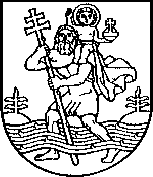 VILNIAUS MIESTO SAVIVALDYBĖSTARYBASPRENDIMASDĖL TARYBOS 2011-11-23 SPRENDIMO NR. 1-326 „DĖL TVARKYMO IR ŠVAROS TAISYKLIŲ TVIRTINIMO“ PAKEITIMO. birželio 20 d. Nr. 1-670VilniusVadovaudamasi Lietuvos Respublikos vietos savivaldos įstatymo 16 straipsnio 2 dalies 36 punktu (Žin., 1994, Nr. 55-1049; 2000, Nr. 91-2832; 2008, Nr. 113-4290, Nr. 137-5379; 2009, Nr. 77-3165, Nr. 159-7206; 2010, Nr. 25-1177, Nr. 51-2480) ir Lietuvos Respublikos administracinių teisės pažeidimų kodekso 5 straipsnio 2 dalimi (Žin., 1985, Nr. 1-1; 1992, Nr. 21-610; 1995, Nr. 55-1356; 1998, Nr. 25-636; 2000, Nr. 22-552; 2001, Nr. 99-3522; 2002, Nr. 124-5623; 2004, Nr. 166-6060; 2006, Nr. 73-2759; 2007, Nr. 81-3316; 2010, Nr. 157-7968), Vilniaus miesto savivaldybės taryba n u s p r e n d ž i a:Pakeisti Vilniaus miesto savivaldybės tarybos . lapkričio 23 d. sprendimu Nr. 1-326 patvirtintas Tvarkymo ir švaros taisykles:1. Išdėstyti 13 punktą taip:„13. Prekybos, paslaugų ir viešojo maitinimo (kavinių, restoranų, barų, klubų, greitojo maisto paviljonų) įmonių vadovai ir asmenys, vykdantys veiklą pagal verslo liudijimus, privalo užtikrinti, kad jų įstaigos prieigose būtų tvarkinga ir švaru, o nuo pagrindinių durų ne toliau kaip  būtų įrengta, valoma ir prižiūrima šiukšlių dėžė su pelenine.“.2. Išdėstyti 33 punktą taip:„33. Leidus organizuoti renginį, organizatoriai privalo:33.1. sudaryti sutartį dėl šiukšlių dėžių pastatymo ir renginio teritorijos sutvarkymo arba kitaip užtikrinti jos sutvarkymą renginiui pasibaigus. Sutartis dėl renginio teritorijos sutvarkymo privaloma, kai renginio metu vykdoma prekyba, o jei renginys trunka ilgiau kaip 4 valandas, renginio organizatoriai privalo užtikrinti, kad renginio metu būtų renkamos šiukšlės;33.2. pastatyti biotualetus, jei renginys trunka ilgiau kaip 2 valandas. Biotualetų skaičius nustatomas pagal Taisyklių priedą;33.3. užtikrinti greitosios medicinos pagalbos darbuotojų budėjimą renginio metu, jei yra tikimybė, kad renginio metu gali kilti grėsmė asmenų sveikatai. Sporto renginiuose visada privalo budėti greitosios medicinos pagalbos brigada. Medicinos pagalbos darbuotojų skaičių ir sudėtį nustato atsakingi medicinos įstaigos darbuotojai, atsižvelgdami į numatomą renginyje dalyvausiančių asmenų skaičių, renginio trukmę ir kitas aplinkybes;33.4. užtikrinti priešgaisrinės gelbėjimo tarnybos darbuotojų budėjimą renginio metu, jei yra tikimybė, kad renginio metu gali kilti ekstremalių situacijų;33.5. sudaryti su policija sutartį dėl saugaus eismo ir viešosios tvarkos užtikrinimo, jei kitaip negalima užtikrinti saugumo;33.6. užtikrinti, kad būtų pastatyti laikini kelio ženklai, jei renginio metu būtina apriboti ar uždrausti transporto eismą. Laikini kelio ženklai turi būti pastatyti pagal parengtą ir suderintą su Savivaldybės administracijos Miesto ūkio ir transporto departamento Eismo organizavimo skyriumi ir Vilniaus apskrities vyriausiojo policijos komisariato Kelių policijos valdyba schemą;33.7. užtikrinti, kad į renginio teritoriją nebūtų galima įsinešti ginklų, kitų daiktų, kuriais galima sužaloti žmogų ar sukelti grėsmę kitiems asmenims;33.8. renginio dalyvius bei žiūrovus apdrausti nuo nelaimingų atsitikimų, jei yra tikimybė, kad renginio metu gali kilti grėsmė asmenų sveikatai ir gyvybei;33.9. prireikus sudaryti su saugos tarnyba sutartį dėl turto apsaugos ir (ar) viešosios tvarkos palaikymo. Teritorijos apsaugos organizavimo planas turi būti suderintas su policija. Saugumą užtikrinantys darbuotojai privalo:33.9.1. pasirūpinti teritorijos apsauga;33.9.2. garantuoti renginio teritorijoje esančių objektų apsaugą;33.10. suteikti visokeriopą pagalbą policijos pareigūnams, renginyje užtikrinantiems viešąją tvarką;33.11. aptverti renginio teritoriją, jei aptverti įmanoma pagal renginio pobūdį ir vietą. Aptverti reikia taip, kad nebūtų trukdoma renginyje nedalyvaujantiems asmenims naudotis viešomis vietomis, esančiomis šalia renginio teritorijos. Komisija gali leisti teritorijos neaptverti;33.12. užtikrinti, kad į renginio teritoriją nebūtų įsinešami alkoholiniai ar kiti gėrimai, narkotikai ar kitos psichotropinės medžiagos;33.13. pasirūpinti, kad į renginio teritoriją nebūtų įleidžiami neblaivūs ar nuo psichotropinių medžiagų apsvaigę asmenys;33.14. gerai apšviesti renginio teritoriją ir jos prieigas, jei renginys vyks tamsiuoju paros metu;33.15. parengti civilinių pirotechnikos priemonių naudojimo vietų schemą ir ją suderinti su priešgaisrinės gelbėjimo tarnybos bei Savivaldybės administracijos atsakingais darbuotojais, jeigu renginio metu bus naudojamos IV kategorijos civilinės pirotechnikos priemonės (fejerverkai). Renginiuose civilinių pirotechnikos priemonių naudojimo vietos turi būti aptvertos (ar kitaip užtikrinta), kad prie jų nepatektų pašaliniai asmenys;33.16. užtikrinti, kad renginio metu nebūtų trikdoma viešoji rimtis, asmenų ramybė, poilsis ar darbas;33.17. sumokėti vietinės rinkliavos mokestį, jei organizuojamas renginys yra komercinis. Vietinės rinkliavos mokestis nustatomas pagal Savivaldybės tarybos sprendimu patvirtintus Vietinės rinkliavos už leidimo organizuoti komercinius renginius Savivaldybei priklausančiose ar valdytojo teise valdomose viešojo naudojimo teritorijose išdavimą nuostatus;33.18. sudaryti sąlygas neįgaliųjų asmenų vairuojamas ar neįgaliuosius asmenis atvežančias transporto priemones statyti arčiau renginio vietos;33.19. pasirūpinti, kad valstybinių ir minėjimų renginių oficialiųjų dalių kalbos būtų verčiamos į gestų kalbą;33.20. laikytis kitų komisijos, Savivaldybės administracijos direktoriaus įsakyme ar pažymėjime nustatytų reikalavimų.“.3. Išdėstyti Tvarkymo ir švaros taisyklių priedą nauja redakcija (pridedama).Meras		Artūras ZuokasVilniaus miesto savivaldybės tarybos. lapkričio 23 d. sprendimu Nr. 1-326 patvirtintųTvarkymo ir švaros taisyklių priedas(Vilniaus miesto savivaldybės tarybos. birželio 20 d. sprendimu Nr. 1-670 patvirtintųTvarkymo ir švaros taisyklių priedo redakcija)nustatytas BIOTUALETŲ SKAIČIUS____________________Numatomas renginyje dalyvausiančių asmenų skaičiusBiotualetų skaičius(ne mažiau kaip)2002 (iš jų vienas pritaikytas neįgaliesiems asmenims)10004 (iš jų vienas pritaikytas neįgaliesiems asmenims)20005 (iš jų vienas pritaikytas neįgaliesiems asmenims)30006 (iš jų vienas pritaikytas neįgaliesiems asmenims)40008 (iš jų vienas pritaikytas neįgaliesiems asmenims)500012 (iš jų du pritaikyti neįgaliesiems asmenims)1000015 (iš jų du pritaikyti neįgaliesiems asmenims)1500020 (iš jų du pritaikyti neįgaliesiems asmenims)2000025 (iš jų du pritaikyti neįgaliesiems asmenims)2500035 (iš jų du pritaikyti neįgaliesiems asmenims)3000040 (iš jų trys pritaikyti neįgaliesiems asmenims)3500050 (iš jų trys pritaikyti neįgaliesiems asmenims)4000060 (iš jų trys pritaikyti neįgaliesiems asmenims)4500065 (iš jų trys pritaikyti neįgaliesiems asmenims)5000070 (iš jų trys pritaikyti neįgaliesiems asmenims)5500075 (iš jų trys pritaikyti neįgaliesiems asmenims)6000080 (iš jų keturi pritaikyti neįgaliesiems asmenims)6500085 (iš jų keturi pritaikyti neįgaliesiems asmenims)7000090 (iš jų keturi pritaikyti neįgaliesiems asmenims)Daugiau kaip 75000100 (iš jų keturi pritaikyti neįgaliesiems asmenims)